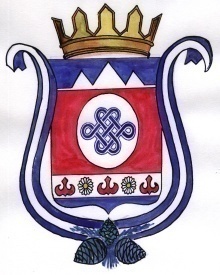 ПОСТАНОВЛЕНИЕ                                                               JОП01 августа  2016  года  № 42с. КамлакОб утверждении Кодекса этики и служебного поведения муниципальных служащих сельской администрации муниципального образования Камлакское  сельское поселение        В соответствии с Федеральным законом от 25.12.2008г. №273-ФЗ «О противодействии коррупции», Федеральным законом  от 02.05.2007г. №25-ФЗ «О муниципальной службе в Российской Федерации», Федеральным законом от 27.05.2003г. №58-ФЗ «О системе государственной службы Российской Федерации», в целях систематизации требований к служебному поведению и установления правил служебной этики муниципальных служащих сельской администрации МО Камлакское сельское поселение.ПОСТАНОВЛЯЮ:1.Утвердить прилагаемый Кодекс этики и служебного поведения муниципальных служащих сельской администрации МО Камлакское сельское поселение (Приложение 1). 2. Обнародовать  настоящее постановление на информационном стенде, размещенном в помещении Администрации поселения, информационном стенде в селе Камлак, улица Центральная 71, информационном стенде в селе Камлак улица Центральная 42А, информационном стенде в селе Камлак улица Центральная 91 и разместить на официальном сайте муниципального образования «Шебалинский район»  в сети Интернет.  3. Контроль  за исполнением настоящего постановления оставляю за собой.Глава сельской администрацииМО Камлакское сельское поселение: ____________________ И.И. Арндт1. Общие положения1.1. Настоящий  Кодекс представляет собой систему моральных норм, обязательств  и  требований  добросовестного   служебного   поведения муниципальных служащих сельской администрации МО Камлакское сельское поселение.1.2. Кодекс этики и служебного поведения  муниципальных служащих сельской администрации МО Камлакское сельское поселение (далее - Кодекс) основан на нормах поведения муниципальных служащих, изложенных в федеральном законе от 02.03.2007 N 25-ФЗ "О муниципальной службе в Российской Федерации" и Закона Республики Алтай от 18.04.2008 г. N 26-РЗ "О муниципальной службе в Республике Алтай".2. Сфера действия и цели настоящего Кодекса2.1. Гражданин, поступающий на муниципальную службу в сельскую администрацию МО Камлакское сельское поселение, знакомится с положениями настоящего  Кодекса  и  соблюдает  их  в  процессе  своей служебной деятельности.2.2. Целью настоящего  Кодекса  является  установление  этических норм,  правил профессионального поведения муниципальных служащих сельской администрации МО Камлакское сельское поселение (далее - муниципальных служащих) для  достойного  выполнения  ими  своего служебного долга.2.3. Кодекс определяет:     основные морально-этические принципы  поведения,  которые  должны соблюдать муниципальные служащие, независимо от замещаемой должности;     этические ценности,  которыми должны  руководствоваться  в  своей деятельности муниципальные служащие;     поведение муниципальных служащих при осуществлении профессиональной деятельности.3. Основные морально-этические принципы поведениямуниципальных служащихОсновными морально-этическими принципами поведения муниципальных служащих являются следующие принципы:     служение муниципальному образованию;     служение общественным интересам;     уважение личности;     законность;     лояльность;     политическая нейтральность.4. Принцип служения муниципальному образованию4.1. Муниципальный служащий обязан действовать в интересах Российской Федерации, Республики Алтай, Шебалинского района, муниципального образования Камлакское сельское поселение.4.2. Интересы государства, а через него общества в целом, являются высшим  критерием и конечной целью профессиональной деятельности муниципального служащего.4.3. Моральный,  гражданский и профессиональный долг муниципального служащего - руководствоваться государственными интересами и отстаивать их в процессе принятия и осуществления практических решений.5. Принцип служения общественным интересам5.1. Муниципальный служащий не должен использовать свое  влияние  и власть   в  интересах  какой-либо  одной  из  социальных  групп  и  ее ближайшего окружения за счет интересов других социальных групп.5.2. Действия  муниципального служащего не могут быть направлены против социально незащищенных групп населения.6. Принцип уважения личностиМуниципальный служащий должен  уважать честь и достоинство гражданина,  его  деловую репутацию,  не дискриминировать одних путем предоставления другим незаслуженных благ и привилегий, способствовать сохранению социально-правового равенства индивидов.7. Принцип законности7.1. Морально недопустимо нарушать законы, исходя из политической, экономической целесообразности, а также по любым другим мотивам. Принцип законности своей деятельности,  своего служебного и внеслужебного поведения должен быть нравственной нормой муниципального служащего.7.2. Нравственный долг муниципального служащего обязывает не только его   самого строго соблюдать нормы законов, но и активно противодействовать их нарушениям со стороны своих коллег и руководителей любого ранга.8. Принцип лояльности8.1. Муниципальный служащий обязан соблюдать принцип лояльности - осознанно, добровольно соблюдать установленные органами местного самоуправления района служебные распорядки;  уважать и корректно относиться ко всем государственным и общественным институтам; поддерживать имидж властных структур, постоянно содействовать укреплению их авторитета.8.2. Принцип лояльности распространяется на отношения:     ко всем ветвям власти;     ко всем государственным институтам;     к законодательно утвержденным общественным институтам, партиям;     к политическому большинству, находящемуся у власти;     к другим муниципальным служащим.8.3. Муниципальный  служащий  не  должен выступать в средствах массовой информации,  давать интервью и выражать любым другим способом свое мнение, принципиально отличное от политики государства.8.4. Муниципальный  служащий  обязан  вести  дискуссию в корректной форме, не подрывающей авторитет муниципальной службы.9. Принцип политической нейтральности9.1. Муниципальный служащий обязан соблюдать в своем поведении политическую  нейтральность - не высказывать публично в прямом или косвенном виде свои политические симпатии и антипатии,  не участвовать в качестве должностного лица в любых политических акциях.9.2. Муниципальный служащий не должен допускать использование административных и других ресурсов органов местного самоуправления района для достижения каких-либо политических целей, выполнения политических решений, задач.10. Соблюдение общих нравственных принципов10.1. Муниципальный служащий в своей деятельности должен руководствоваться  нравственными нормами, основанными на принципах гуманизма и социальной справедливости.10.2. Честность и бескорыстность - обязательные правила нравственного  поведения  муниципального служащего, непременные условия его служебной деятельности.10.3. Нравственным долгом муниципального служащего является вежливость и доброжелательность по отношению к гражданам.11. Выполнение служебных обязанностей11.1. Нравственным долгом и профессиональной обязанностью муниципального  служащего  является стремление к постоянному совершенствованию,  к росту своих профессиональных  навыков, своей квалификации, к получению новых знаний.11.2. Нравственным долгом и профессиональной обязанностью муниципального служащего  является обеспечение доступности информации о деятельности органа  местного самоуправления района в пределах и порядке, установленных  соответствующими нормативными правовыми актами.11.3. Муниципальный служащий не должен  перекладывать  решение подведомственных ему вопросов на других.11.4. Муниципальный служащий должен использовать только законные и  этические способы продвижения по службе.12. Злоупотребление служебным положениемМуниципальный служащий не должен пытаться влиять в своих  интересах на  какое бы то ни было лицо или организацию, в том числе и на других муниципальных служащих, пользуясь своим служебным положением.13. Использование информации13.1. Муниципальный служащий не должен стремиться получить доступ к служебной информации, не относящейся к его компетенции.13.2. Муниципальный  служащий  не  должен  также   ни   задерживать официальную   информацию, которая может  или  должна быть предана гласности,  ни распространять информацию, о которой ему известно или имеются основания считать, что она неточна или ложна.14. Этика взаимоотношений с представителямипроверяемых организаций14.1. Муниципальный служащий обязан быть независимым от проверяемых и других заинтересованных организаций  и должностных  лиц.  Ничто  не должно  вредить  независимости муниципального служащего, в том числе: внешнее давление или влияние на муниципального служащего, его предвзятое мнение  относительно  личности проверяемого,  проверяемойорганизации, проекта или программы;  предшествующая проверке работа  в  проверяемой организации и т. п. 14.2. Муниципальному  служащему  не следует вступать в такие отношения  с  руководством и сотрудниками  проверяемой организации, которые могут его скомпрометировать или повлиять на его способность действовать независимо.14.3. Муниципальный служащий не должен использовать свой официальный статус в интересах третьей стороны.14.4. Если на муниципального служащего оказывается  неблагоприятное воздействие,  и  при  этом источник  такого воздействия не может быть устранен, ему следует поставить в известность своего руководителя.15. Этика взаимоотношений с коллегами и подчиненными15.1. Муниципальные служащие должны способствовать установлению в коллективе  деловых и товарищеских взаимоотношений.  Их конструктивное сотрудничество друг с другом является основой эффективной деятельности органа местного самоуправления района.15.2. Муниципальный служащий, наделенный большими по сравнению со своими  коллегами полномочиями,  должен  с  пониманием  относиться  к коллегам, имеющим собственное профессиональное суждение.15.3. Муниципальный служащий, наделенный организационно - распорядительными  полномочиями по  отношению к другим муниципальным служащим,  должен быть для них образцом  профессионализма, безупречной репутации,    быть    примером   доброжелательности   и внимательности  к  людям, способствовать  формированию  в  коллективе благоприятного   для   эффективной   работы  морально-психологического климата.16. Этика взаимоотношений с общественностью16.1.Для  информирования  общественности  о  своей  деятельности муниципальные служащие осуществляют связь с общественными объединениями, со   средствами   массовой   информации  и  с гражданами  в  порядке, установленном действующими нормативными правовыми актами.16.2. Во  взаимоотношениях с общественностью муниципальные служащие не должны использовать в личных целях преимущества  своего  служебного статуса.16.3. Муниципальный служащий не должен:  наносить ущерб репутации должностных лиц и граждан;  рекламировать свои   собственные    достижения и полученные результаты;  пренебрежительно отзываться  о работе коллег по служебной деятельности.                         17. Поведение муниципального служащегопри получении вознагражденийМуниципальному служащему запрещается получать в связи с должностным положением или в связи с исполнением должностных обязанностей вознаграждения от физических и юридических лиц (подарки, денежное вознаграждение, ссуды, услуги, оплату развлечений, отдыха, транспортных расходов и иные вознаграждения). Подарки, полученные муниципальным служащим в связи с протокольными мероприятиями, со служебными командировками и с другими официальными мероприятиями, признаются муниципальной собственностью и передаются муниципальным служащим по акту в орган местного самоуправления, избирательную комиссию муниципального образования, в которых он замещает должность муниципальной службы, за исключением случаев, установленных Гражданским кодексом Российской Федерации.18. Этические конфликты18.1. Муниципальный служащий в ходе  выполнения  своих  должностных обязанностей может столкнуться с конфликтными ситуациями, вызванными:     просьбами и требованиями иных лиц,  направленными на то, чтобы он действовал вразрез со своими должностными обязанностями, в том числе в форме воздействия с помощью угроз, слухов, шантажа и т. п.;     неправомерным давлением со стороны руководства;     отношениями семейного или личного  характера,  используемыми  для воздействия на его служебную деятельность.Во всех этих и других  подобных  ситуациях  муниципальный служащий должен  вести  себя выдержанно  и  достойно,  действовать  в  строгом соответствии с законодательством Российской Федерации и области, своей должностной  инструкцией,  а  также  этическими  принципами настоящего Кодекса.18.2. В  случае, если муниципальному служащему не удалось избежать конфликтной ситуации, необходимо:     обсудить проблему конфликта с непосредственным начальником;     если руководитель определенного уровня не   может   разрешить проблему   или  оказывается сам непосредственно  вовлечен  в  нее, муниципальному   служащему   следует,   уведомив    об    этом    своего непосредственного  начальника,  обратиться  к  руководителю  еще более высокого  уровня. 18.3. Муниципальный служащий может информировать  непосредственного или вышестоящего руководителя о достоверно известных ему нарушениях правил этического поведения другими муниципальными служащими.                              18.4. Руководитель органа местного самоуправления района должен следить  за  тем, чтобы муниципальному служащему, информировавшему о вышеуказанных  случаях добросовестно и на основе разумных подозрений, не было причинено никакого вреда.19. Коррупционно опасное поведение19.1. Ситуации, создающие возможность нарушения установленных для муниципального служащего ограничений,  и  порождающее их поведение (действия или бездействие) муниципального служащего признаются коррупционно опасными.19.2. Обязанностью муниципального служащего является антикоррупционное    поведение    -  предотвращение   и   преодоление коррупционно опасных ситуаций.  Коррупционно  опасной  является  любая ситуация  в  служебном  поведении  муниципального служащего,  содержащая конфликт интересов.19.3. Нравственный  долг муниципального служащего при осуществлении им профессиональной служебной деятельности заключается  в  том,  чтобы внимательно относиться к любой возможности конфликта интересов.19.4. Нравственным  долгом  кандидата  на   замещение   вакантной должности  муниципальной службы,  на  которой высока вероятность возникновения конфликта интересов, является (наряду с предоставлением сведений, предусмотренных Федеральным законом "О муниципальной службе в Российской Федерации") заявление им при  подаче документов на конкурс сведений о характере и степени своей личной заинтересованности.Любой конфликт интересов,  о котором заявит кандидат на замещение вакантной должности муниципальной службы, должен быть урегулирован до назначения его на должность.20. Ответственность муниципальных служащих,наделенных организационно-распорядительными полномочиямипо отношению к другим муниципальным служащим20.1. Муниципальный служащий, наделенный организационно - распорядительными  полномочиями по  отношению к другим муниципальным  служащим,   несет   ответственность   за   действия   или бездействие подчиненных сотрудников,  нарушающие правила служебного и этического поведения,  если он не принял мер, чтобы не допустить таких действий или бездействия.20.2. Муниципальный служащий, наделенный организационно – распорядительными  полномочиями по  отношению к другим муниципальным служащим,  должен принимать меры к тому, чтобы подчиненные сотрудники не допускали коррупционно опасного поведения:      привлекать внимание к коррупционно опасным ситуациям;     создавать условия их недопущения и преодоления;     инициировать или   принимать   решение   о  проведении  служебных     проверок (в соответствии с компетенцией);     инициировать или  принимать решение  о применении мер     одобрять антикоррупционное поведение муниципальных служащих;     своим личным    поведением     подавать     пример     честности, беспристрастности и справедливости;     проводить соответствующую воспитательную работу против коррупции, коррупционно опасного поведения.21. Соблюдение настоящего Кодекса21.1. Муниципальный служащий обязан вести себя в соответствии с настоящим Кодексом, знакомиться с изменениями в нем. Если муниципальный служащий не уверен в том, как необходимо поступить, он должен обратиться к компетентному лицу.21.2.Муниципальный служащий, наделенный организационно – распорядительными  полномочиями по  отношению к другим муниципальным служащим, обязан следить за тем, чтобы они соблюдали настоящий Кодекс, и принимать или предлагать соответствующие меры пресечения любых нарушений его положений.22. Ответственность за нарушение настоящего КодексаМуниципальный служащий  должен   понимать, что  явное и систематическое  нарушение норм настоящего  Кодекса  несовместимо  с дальнейшей   служебной   деятельностью в сельской администрации МО Камлакское сельское поселение.Приложение №1                                                                           УТВЕРЖДЕН                                                                                   Постановлением                                                                                   главы МО Камлакское                                                                                   сельское поселение № 42                                                                                    от 01 августа 2016г.Кодекс этики и служебного поведения муниципальных служащих сельской администрации муниципального образования Камлакское сельское поселение